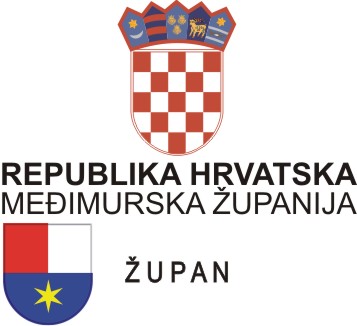 KLASA: 023-01/21-02/2URBROJ: 2109/1-01-21-01Čakovec, 1. veljače 2021.	Na temelju članka 16. stavka 1. Etičkog kodeksa službenika i namještenika upravnih tijela Međimurske županije („Službeni glasnik Međimurske županije“ broj 14/17), župan Međimurske županije donosiR J E Š E N J Eo imenovanju povjerenika za etikuI.	LADA ODIĆ HUDIN, magistra prava, voditeljica Odsjeka za opću upravu u Upravnom odjelu za opću upravu i imovinsko-pravne poslove Međimurske županije (telefon 040/374 021, e-mail: lada.odic@medjimurska-zupanija.hr) imenuje se povjerenicom za etiku u Međimurskoj županiji.II.	Povjerenik za etiku prati primjenu Etičkog kodeksa u upravnim tijelima Međimurske županije, promiče etičko ponašanje u međusobnim odnosima službenika i namještenika te odnosima prema građanima, zaprima pritužbe službenika i namještenika te građana na neetičko ponašanje službenika, provodi postupak ispitivanja osnovanosti pritužbe te vodi evidenciju o zaprimljenim pritužbama.III.	Ostala prava i obveze propisane su Etičkim kodeksom, Zakonom o službenicima i namještenicima u lokalnoj i područnoj (regionalnoj) samoupravi i Pravilnikom o radu upravnih tijela Međimurske županije.IV.Ovo Rješenje objavit će se na službenim web stranicama Međimurske županije te na oglasnoj ploči, a stupa na snagu danom donošenja.                                                                                            Ž U P A N                                                                                     Matija Posavec, mag. ing.